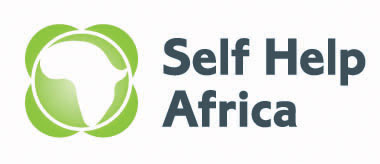 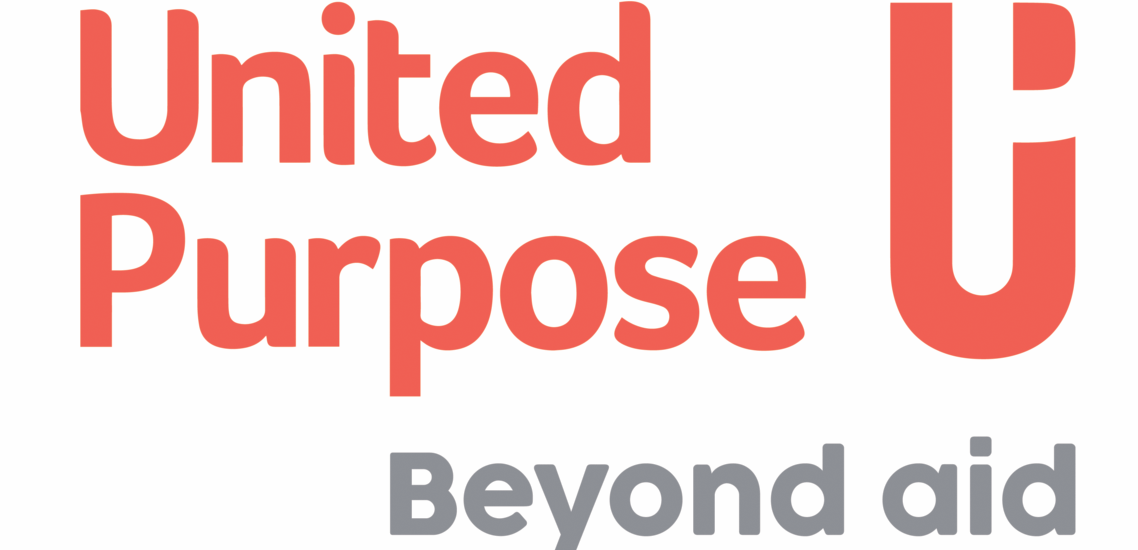 JOB DESCRIPTIONAll candidates offered a job with Self Help Africa/United Purpose will be expected to sign our Safeguarding Policies and Code of Conduct as an appendix to their contract of employment and agree to conduct themselves in accordance with the provisions of these documents.  Specific roles may require Police/DBS/ [relevant police authority] vetting.Self Help Africa/United Purpose strive to be an equal opportunities employer.Job Title:Office Manager COOffice Manager COCompany:Self Help Africa / United PurposeSelf Help Africa / United PurposeLocation: KampalaKampalaContract type: Fixed Term Fixed Term Hours:4040Reports to:Operations and Finance ManagerOperations and Finance ManagerOrganisation overview:About Self Help Africa & United Purpose In late 2021 Self Help Africa (SHA) and United Purpose (UP) merged. The two organisations – one headquartered in Ireland and the other in Wales – implement projects to end extreme hunger and poverty.This merger doubled our size and reach – and means that in 2022 we are implementing poverty eradication projects in 17 countries, mainly in sub-Saharan Africa. Collectively, we are also part of a group that includes social enterprise subsidiaries Partner Africa, TruTrade and Cumo Microfinance.  In 2022 our work will reach more than six million people and invest upwards of €45m in more than 100 development programmes designed to improve food systems, facilitate access to markets and financial services, combat climate change, gender inequality, and improve access to clean water, sanitation and hygiene. This is an exciting time to join us as we unite two like-minded and entrepreneurial organisations seeking to tackle the global challenges in progressive and innovative ways.About Self Help Africa & United Purpose In late 2021 Self Help Africa (SHA) and United Purpose (UP) merged. The two organisations – one headquartered in Ireland and the other in Wales – implement projects to end extreme hunger and poverty.This merger doubled our size and reach – and means that in 2022 we are implementing poverty eradication projects in 17 countries, mainly in sub-Saharan Africa. Collectively, we are also part of a group that includes social enterprise subsidiaries Partner Africa, TruTrade and Cumo Microfinance.  In 2022 our work will reach more than six million people and invest upwards of €45m in more than 100 development programmes designed to improve food systems, facilitate access to markets and financial services, combat climate change, gender inequality, and improve access to clean water, sanitation and hygiene. This is an exciting time to join us as we unite two like-minded and entrepreneurial organisations seeking to tackle the global challenges in progressive and innovative ways.Job Purpose:To support Self Help Africa operations by maintaining office systemsTo support Self Help Africa operations by maintaining office systemsKey ResponsibilitiesResponsibilities (R) and ActivitiesResultsKey ResponsibilitiesR1: Management & Secretarial Tasks: Information management and communication Safety of company assets and records Secretarial services management Management of car pool and other travel arrangements Responsible for writing the minutes of the team meeting Finance DepartmentPreparation of Public Relation materials and events with support of the appointed PR committee Serve as the point person for office manager duties including: the reception area, maintenance, mailing, equipment, bills, errandsFix appointments and when necessary, research for information according to the needs of the Country OfficeFollow up on all the rendez vous of the Country DirectorPlace important notices on the main notice board●Maintain correct filling of documents ●Ensure an efficient, respectable and pleasant reception areaKey ResponsibilitiesR2: Book Keeping/Finances Tasks: a. Ensure that petty cash expenditures are properly documented/supported b. Prepare requisitions of office supplies/materialsc. Coordinate and monitor invoice preparation and payment for offices in the country d. Inputting data into payments spreadsheete. Prepare necessary requests for funds prior to field travels of the Country Director f. Provide support to the Department of Finance and Administration●Ensure Proper management of petty cash Key ResponsibilitiesR3: Store management: a. Ordering and taking stock of office suppliesb. Ensuring records of all supplies are up-to-date and inflows balanced against outflows●Management of office suppliesQualifications/Other Requirements:Essential:Diploma in Secretarial Studies or any related field.Essential:Diploma in Secretarial Studies or any related field.Key relationships:InternalAll StaffExternalVisitorsVendorsInternalAll StaffExternalVisitorsVendorsMost Critical Proficiencies:Communication skillsManagement skills Information and records management skillsInterpersonal skills Basic accounting skills Front office & customer care skillsLeadership skillsBasic knowledge of Private Sector operationsCommunication skillsManagement skills Information and records management skillsInterpersonal skills Basic accounting skills Front office & customer care skillsLeadership skillsBasic knowledge of Private Sector operations